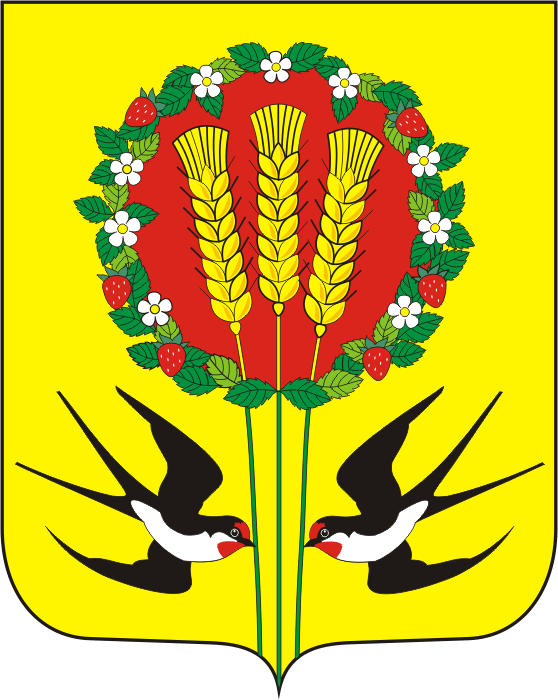         В связи с повышением среднесуточной температуры, в целях проведения противопаводковых мероприятий на территории администрации Кубанского сельсовета          I.   Создать и утвердить состав комиссии по пропуску весеннего паводка Шопин Алексей Владимирович - председатель комиссии, глава администрации Кубанского сельсоветаГриднев Николай Васильевич–  заместитель  председателя комиссии,  начальник Кубанского пожарного отделения (по согласованию)Члены  комиссии: Резнеченко Рифкат Владимирович – мастер ДРСУ. (по согласованию)Дистанов Анвар Ахиярович – руководитель КФХ «Дистанов» (по согласованию)Янцен Н.Г.– депутат СД МО Кубанский сельсовет (по согласованию)Стоногин Александр Васильевич –руководитель КФХ «Стоногин» (по согласованию)Копущу И.Н. - житель с. Кубанка  (по согласованию)          II.       Контроль за исполнением данного постановления оставляю за собой.Постановление вступает в силу с момента его подписания.Глава администрации:                                                                                 А.В. Шопин             Разослано:  администрации Переволоцкого района,  администрации Кубанского сельсовета, членам комиссии , прокурору.АДМИНИСТРАЦИЯМУНИЦИПАЛЬНОГО ОБРАЗОВАНИЯКУБАНСКИЙ СЕЛЬСОВЕТПЕРЕВОЛОЦКОГО РАЙОНАОРЕНБУРГСКОЙ ОБЛАСТИПОСТАНОВЛЕНИЕот 03.02.2023  г  № 10-пО создании комиссии по пропуску весеннего паводка 2023 года